Name ______________________________Similarity, Right Triangles, and Trigonometry (G.SRT.7)The triangle below is a right triangle.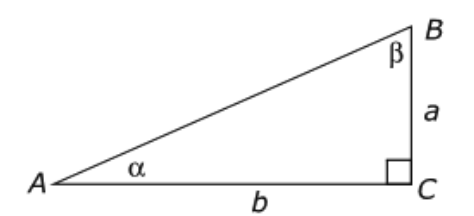  Select all the equations that are true.Source: https://assessmentresource.org/wp-content/uploads/2019/07/High_School_Math_Fall_Block_Item_Set.pdfHS Math 2016 – Fall Block, Item M40159StatementYes or NoExplain your thinking